МАОУ «ПОЛАЗНЕНСКАЯ СРЕДНЯЯ ОБЩЕОБРАЗОВАТЕЛЬНАЯ ШКОЛА №1»Учебно - методическая разработка дидактического материала с использованием технологии обучения на основе самоорганизацииРазработала учитель истории и обществознания Габдулзянова Д.Д.Учебный предмет: История Древнего мира 5 классУчебно - методическая разработка дидактического материала разработана с использованием технологии обучения на основе самоорганизации. Дидактический материал состоит из различных видов заданий, направленных на воспроизведение учебной исторической информации, поиск и исправление ошибок, выявления истинности высказывания, установление соответствия. Систематическое применение представленных дидактических материалов позволяет отработать основные компоненты учебного материала – термины, исторические персоналии, признаки событий, выделить  главное в учебном материале, а также осмыслить историческую информацию и структурировать ее. Игровая форма дидактического материала:  кроссворд, чайнворд вызывает интерес и позволяет снять эмоциональное напряжение учащихся на уроке. Проектно-личностное  самообучение  школьника базируется на метаумении строить личностные информационные модели. Особенность роли учителя -педагогическое сопровождение.Формируемые УУДУрок целеполагания:  школьник научиться определять учебную цель; осуществлять выбор источников знаний;  выбирать партнеров по совместной учебной деятельности;  строить «проект модели новых знаний»; планировать свои учебные действия в соответствии с учебной целью.Уроки выполнения: организовать себя для выполнения «плана действий самообучения»;  применять личностные способы познания, методы приемы и средства самообучения;  сотрудничать и работать в группе: принимать решения, улаживать разногласия и конфликты, уметь договариваться, уметь слушать собеседника и вести диалог, аргументировать свою точку зрения и пр.;  проявлять волевые качества в ситуациях преодоления препятствий;  обобщать знания в виде личностной информационной модели представления новых знаний на основе личностного набора способов познания (чувственное, эмпирическое, рациональное), методов, приемов и средств учебной деятельностиУрок самоконтроля: самостоятельно оценивать учебный результат;  корректировать свои учебные действия;  проявлять волевые качества в ситуациях преодоления препятствий;  сотрудничать и работать в группе: принимать решения, улаживать разногласия и конфликты, уметь договариваться, уметь слушать собеседника и вести диалог, аргументировать свою точку зрения и пр.;  обобщать знания в виде личностной информационной модели представления новых знаний на основе личностного набора способов познания (чувственное, эмпирическое, рациональное), методов, приемов и средств учебной деятельности; осуществлять рефлексию.Урок обобщения: обобщать знания в виде личностной информационной модели представления новых знаний на основе личностного набора способов познания (чувственное, эмпирическое, рациональное), методов, приемов и средств учебной деятельности.Тема: Древний Рим На изучение темы отводится  14  уроков. Форма работы индивидуальная. К каждому модулю необходимо применить алгоритм:  1) Определение учебной цели;  2)  Построение «проекта модели новых знаний»; 3) Составление «плана действий  самообучения»  школьника    (уточнение  модели новых знаний); 4)  Выполнение «плана действий самообучения»; 5) Построение информационной модели   представления новых знаний (либо опорную таблицу, либо схему, либо презентацию, либо кластер);  6) Применение новых знаний - самоконтроль;Учебник для 5 классов: Михайловский Ф.А Всеобщая история. История Древнего мираЖукова С.А Рабочая тетрадь к учебнику Ф.А.Михайловского «Всеобщая история. История Древнего мира»Атлас «История Древнего мира» с комплектом контурных  картКонтроль: срезовая контрольная работа по теме «Древний Рим»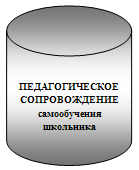 Приложение 1.Постройте модель новых знаний к модулю № 1-2.Природные условия и население древней Италии. ЭтрускиУкажите верные утверждения.1. Город Рим возник на берегу реки Тибр, протекающей в центре Апеннинского полуострова.2. Через полуостров проходят горы Гималаи.3. На большей территории Италии холодный климат и неплодородные земли.4. До римлян на Апеннинском полуострове проживали этруски, создавшие высокоразвитую цивилизацию.5. Этруски проживали на юге Италии и на острове Сицилия.6. Предполагают, что этруски пришли из Малой Азии  в начале I тысячелетия до н.э.7. Они построили много городов, окруженных стенами и башнями.8. Городами этрусков управляло Народное собрание.9. Этруски торговали с Египтом, Финикией, Грецией, городами Пиренейского полуострова.10. Этруски создали собственную письменность.11. С египтянами этрусков сближало поклонение божествам загробного мира, погребальный культ.12. Они строили гробницы в виде треугольных пирамид.13. Божественным покровителем своего народа этруски считали орла.14. Этруски совершали набеги на соседние земли.15. Победы над врагами они отмечали торжествами – триумфами. Ключ к работеПриродные условия и население древней Италии. ЭтрускиУкажите верные утверждения.Верные утверждения: 1, 4, 6, 7, 9 ,11, 14, 15Оценивание«5» -8 баллов   «4» -7-6 баллов  «3» - 5-4 баллов   «2» -3 и менее балловПостройте модель новых знаний к модулю № 3-4.Борьба Рима за господство в СредиземноморьеВерно ли утверждение?1. Войны Рима с Карфагеном получили название Македонских.2. В результате Пунических войн Карфаген усилил свое господство в Средиземном море.3. Остров, из-за которого началась первая Пуническая война называется Крит.4. Вторая Пуническая война продолжалась 19 лет5. В 216 году до н.э. произошла битва при Каннах.6. Переход войска Ганнибала через Альпы произошел в ходе первой Пунической войны.7. Римский полководец Сципион Старший за победу в сражении при городе Замы получил прозвище Карфагенский.8.Римского сенатора, призывавшего к разрушению Карфагена, звали Марк Порций Катон.9. Во главе римского войска, осадившего Карфаген в 149 году до н.э. был Сципион Африканский.10. Самым сильным противником Рима на Востоке была Македония.11. Кожаная рубаха, укрепленная металлическими бляхами, называлась калига.12. В 146 году до н.э. римлянами были разрушены города Коринф и Карфаген.13. Македония была завоевана Римом в ходе третьей Пунической войны.14.В ближнем бою римские легионеры применяли особый строй – «черепаху»15. После окончания Пунических войн Карфагенские владения были объявлены римской провинцией Африка.Ответ:Ключ к работеБорьба Рима за господство в СредиземноморьеВерно ли утверждение?Постройте модель новых знаний к модулю № 7Таблица  «Восстание Спартака»Постройте модель новых знаний к модулю № 8-11. Кроссворд «Золотой век империи»1.Амфитеатр Флавиев.2.Династия римских императоров (96-.г.)3. Римский император, даровавший в 212 году всем гражданам империи гражданство.4.Строительный материал, изобретенный римлянами.5. «Наилучший» император Рима.6. Храм всех богов, построенный при императоре Адриане.7.Открытое помещение в центре римского дома.8. Загородный дом римского аристократа.9.Общественные бани в Риме, любимое место отдыха и развлечений.10.Племена, проживавшие на территории Римской империи, покоренные Траяном.11.Римский император – философ из династии Антонинов.12. Изображения, выполненные из кусочков камней и плиток, украшающие римские дома.13. Известный римский юрист.14. Вождь даков.15.Другое общепринятое название Рима.16. Известный римский историк, живший в I веке н.э.17. Название белой тоги претендентов на государственную должностьКлюч к работеКроссворд «Золотой век империи»Постройте модель новых знаний к модулю № 12Поздняя империяВыберите правильные утверждения.1.Уже в первые века н. э. богатые римляне предпочитали отдавать небольшие участки земли крестьянам в аренду.2.В скором времени римские крестьяне оказались прикрепленными к земле и не могли покинуть свой участок без разрешения  своего хозяина.3.Крупных землевладельцев, на землях которых работали такие крестьяне стали называть колонами, а крестьян магнатами.4. III век был очень тяжелым для Римской империи: из-за ослабления центральной власти многие провинции пытались выйти из ее состава.5.При императоре Константине сложилась система четверовластия – тетрархия.6.Основателем новой столицы Константинополя стал в 330 году император Диоклетиан.7.В правление императора Константина христианство стало исповедоваться открыто, а  в 4 веке христианство стало государственной религией Римской империи.8.На западе власть церкви закрепилась за константинопольским патриархом, а на Востоке – за папой римским.9.В 4 веке до н.э. произошел раздел Римской империи на Западную и Восточную.10.В период Великого переселения народов Западная Римская империя подвергалась  нашествию готов, вандалов, гуннов.11.В 476 году произошло падение Западной Римской империи.12.Последним римским императором был мальчик Ромул Августул.     Ответ:Ключ к работеПоздняя империяВыберите правильные утверждения.Приложение 2. Задание для самоконтроля 1: Кроссворд «Борьба Рима за установление господства в Средиземноморье»1. Римское название карфагенян.2.Платежи, налагаемые государством-победителем на побежденное государство.3. Полководец, командовавший войсками Карфагена  во  II Пунической войне.4.Римский полководец, разгромивший войско Карфагена в 202 году до н.э. близ города Замы.5. Доспех римского воина - рубашка из железных колец.6. Город в Северной Африке, главный противник Рима в Восточном средиземноморье.7. Почетное прозвище Сципиона, полученное им за победу над Ганнибалом.8. Обувь римских легионеров- высокие с ремнями башмаки на прочной подошве.9. Остров в Средиземном море, из-за которого началась I Пуническая война.10. Европейский город, созданный на месте бывшего военного лагеря римлян11. Название территорий, завоеванных римлянами вне Италии.12. Римский сенатор, выступавший за разрушение Карфагена.13. Греческий город, возглавивший союз городов в борьбе против Рима, впоследствии был разрушен до основания в 146 году до н.э.14. Место битвы между римлянами и карфагенянами в 216 году до н.э.15. Горы на севере Италии, преодолев которые армия Ганнибала внезапно вторглась в Италию.Ключ к работеКроссворд «Борьба Рима за установление господства в Средиземноморье»Задание для самоконтроля 2       Тест «Восстание Спартака»1.	Когда началось восстание под руководством Спартака:А) в 71 году до н э              Б) в  74 году до н э            В) в 85 г до н э2. Рабы, трудившиеся в имениях в Италии, как правило, занимались:А) выращиванием оливок и виноградаБ) ремесламиВ) выращиванием пшеницы и ячменя3. В Риме рабы могли быть:А) врачамиБ) библиотекарямиВ) ремесленникамиГ) землевладельцами4. Спартак был родом из :А) Карфагена                 Б) Фракии                  В) Греции5. Восстание Спартака началось:А) в крупном имении на острове СицилияБ) в гладиаторской школе КапуяВ)во время гладиаторского боя в Риме6. Найдите лишнее. По мнению историков, Спартак выделялся:А) отвагой                                  Б) физической силойВ) коварством и хитростью     Г) мягкостью характера7. Назовите событие, которое соответствует описанию.«Выхода не было. Единственную тропинку перекрыло римское войско, восставшим грозила голодная смерть. И тогда Спартак приказал сплести лестницы из виноградных лоз:А) победа восставших у подножья ВезувияБ)тяжелый бой с Крассом на южной оконечности Апеннинского полуостроваВ) победа рабов в долине реки По.8 Продолжите фразу. Римский сенат направил против Спартака легионы Помпея, Лукулла и _____________.9. Когда восстание Спартака было подавлено?А) в 71 году до н э              Б) в  74 году до н э            В) в 85 г до н э10. Найди лишнее.Восстание Спартака потерпело поражение, потому что:А) Рим имел огромное военное преимущество над восставшими рабами;Б)Спартаку не удалось привлечь на свою сторону большого количества рабов;В) у восставших не было ясного плана, их цели не раз менялисьЗадание для самоконтроля 3Чайнворд «Древний Рим»Вариант 11. Торжественное вступление в столицу полководца-победителя с войском (от Марсова поля на Капитолий). Устраивался по решению сената и является высшей наградой полководцу. В переносном смысле — блестящий успех, выдающаяся победа.2. Связка прутьев (розог) с воткнутыми в них топориками, символ права царя Рима казнить и наказывать.3. Римский бог входа и выхода.4.Предводитель восстания римских рабов в 74-71 г.г. до н.э.5. Высокие башмаки на толстой подошве с ремнями, обувь римских воинов.6. Многоэтажный дом с комнатами-каморками для бедноты.7. Римский император-философ из династии Антонинов II  века н.э., автор  «Размышлений».8. Правитель большого и сильного государства, имеющий неограниченные полномочия.9. Название «Вечного города», столица Римской империи.10. Единица римского легиона, состоящая их двух центурий.11.Открытое помещение в центре дома с бассейном.12.Замужняя римлянка, мать семейства.13.Название дороги межу Римом и Капуей.14. Один из семи холмов Рима.Чайнворд «Древний Рим»Вариант 21. Главная площадь Рима.2. Римская богиня, покровительница ремесла.3. Брат легендарного царя из рода Энея.4. Многоэтажный дом с комнатами-каморками для бедноты.5. Великий ученый, математик и техник из Сиракуз, живший в III веке до н.э., участник обороны города от римлян.6. Короткое копье римского воина.7. Римские крестьяне, прикрепленные к земле хозяина.8. Римский император I  в.н.э, известный своей кровожадностью и жестокостью.9. В римской мифологии царь Альбы Лонги, свергнутый с престола своим братом Амулием,  дед Ромула и Рема, которые вернули ему свободу и царскую власть.10. Бесправный человек, являющийся чьей-либо собственностью.11. В Древнем Риме глава (вместе с Кассием) заговора 44 против Цезаря. По преданию, одним из первых нанес ему удар кинжалом. Возглавил вместе с Кассием республиканцев в борьбе со вторым триумвиратом; потерпев поражение, покончил с собой.12. в Древнем Риме глава (вместе с Кассием) заговора 44 против Цезаря. По преданию, одним из первых нанес ему удар кинжалом. Возглавил вместе с Кассием республиканцев в борьбе со вторым триумвиратом; потерпев поражение, покончил с собой.13.Союзные Риму племена, проживающие на полуострове Италия.14. Название 15-го (в марте, мае, июле, октябре) или 13-го дня (в остальных месяцах) древнеримского календаря. Были посвящены Юпитеру, в жертву которому в эти дни приносили овцу.Ключ к чайнворду «Древний Рим»Вариант 1Вариант 2Приложение 3 Учим даты280 г. до н.э. - Начало войны римлян с царем Пирром.218-201 г.г. до н.э. - Вторая война Рима с Карфагеном.146 г. до н.э. - Разрушение римлянами Коринфа и Карфагена.133 г. до н.э. - Земельный закон Тиберия Гракха в Риме.74-71 г.г. до н.э. - Восстание Спартака.49 г. до н.э. - Захват Цезарем власти в Риме.30 г. до н.э. - 14 год н.э. - Правление Октавиана Августа в Риме.1-й век н.э. - Возникновение христианства.313 г. н.э. - Указ Константина, разрешающий христианам открыто молиться.330 г. н.э. - Перенесение столицы империи в Константинополь.395 г. н.э. - Разделение Римской империи на два гос-ва.410 г. н.э. - Взятие Рима готами.455 г. н.э. - Взятие Рима вандалами.476 г. н.э. - Падение Западной Римской империи.МодульЧто надо знатьЧто надо уметьЗадания для самоконтроля№ 1. Начало римской истории. Республика римских граждан.Местоположение, природа и особенности ландшафта Италии. Пестрота населения древней Италии (латины, этруски, самниты, греки). Древнейший Рим. Легенда об основании Рима: Амулий, Ромул и Рем. Ромул – первый царь Рима. Грод на семи холмах и его обитатели. Занятия римлян. Почитание Весты и Марса. Управление ранним Римом. Тарквиний Гордый и римский юноша Муций. Отказ римлян от царской власти.Показывать на исторической карте территорию  Апеннинского   полуострова, о. Сицилия, Лаций, земли этрусков, греческие колонии. Анализировать данные легенды о возникновении Рима, сопоставлять с данными археологических раскопок. Раскрывать существенные черты положения патрициев и плебеев, формулировать причины борьбы плебеев за свои права и установление республики.Характеризовать основные результаты борьбы плебеев за гражданские права. Выделять главные особенности государственного устройства Рима, сопоставлять их с устройством Афин, формулировать и высказывать суждения по дискуссионным вопросам политической жизни Римской республики. Характеризовать религиозные  представления древних римлян, находить и объяснять сходства и отличия римской религии и религии греков. Кроссворд «Борьба Рима за установление господства в Средиземноморье» ( Приложение 2)№ 2. Завоевание Римом ИталииЗавоевание Римом Италии. Возникновение республики. Консулы – ежегодно  выбираемы правители Рима. Борьба плебеев за свои права. Народный трибун и право вето. Нашествие галлов. Военные победы римлян. Битвы с Пирром. Пиррова победа. Установление господства Рима над Италией. Решение земельного вопроса для плебеев.Определять длительность и последовательность  событий и явлений данной темы в контексте истории Древнего Рима и Древнего мира в целом. Анализировать легенды, различия в их содержании реальные факты и вымысел. Объяснять моральные уроки, которые римляне выносили из трагических событий своей истории.  Формулировать причины победы римлян над народами Апеннинского полуострова. Давать характеристику  римской армии, выделять её преимущества перед армия других государств Древнего мира. Кроссворд «Борьба Рима за установление господства в Средиземноморье» ( Приложение 2)Построить модель новых знаний к модулю № 1-2 (Приложение 1)Построить модель новых знаний к модулю № 1-2 (Приложение 1)Построить модель новых знаний к модулю № 1-2 (Приложение 1) Кроссворд «Борьба Рима за установление господства в Средиземноморье» ( Приложение 2)№ 3. Первая война с КарфагеномКарфаген – преграда на пути к Сицилии. Карфаген – стратегический узел в Западном Средиземноморье. Первые победы Рима над Карфагеном. Создание военного флота. Захват Сицилии. Прогнозировать приоритеты внешней политики Рима после завоевания Италии. Соотносить события, относящиеся к изучаемой теме, с событиями истории Древнего Рима и других государств. Сравнивать военные силы соперников, определять цели войны, формулировать причины победы Рима в первой Пунической войнею Кроссворд «Борьба Рима за установление господства в Средиземноморье» ( Приложение 2)№ 4. Рим — завоеватель СредиземноморьяУстановление господства Рима во всем Восточном Средиземноморье. Рост Римского государства. Политика Рима «разделяй и властвуй». Подчинение Греции Риму. Поражение Сирии и Македонии. Трехдневный  триумф римского консула и исчезновение Македонии. Разрушение Коринфа. Сенатор Катон – автор сценария гибели Карфагена. Смерть Ганнибала. Средиземноморье -  провинция РимаНазывать государства, ставшие объектами завоеваний Рима в Восточном Средиземноморье. Объяснять причины военного превосходства римлян и их победы в борьбе за господство во всем Средиземноморье. Высказывать суждения о последствиях римских завоеваний для покоренных народов и самих римлян. Кроссворд «Борьба Рима за установление господства в Средиземноморье» ( Приложение 2)Построить модель новых знаний к модулю № 3-4 (Приложение 1)Построить модель новых знаний к модулю № 3-4 (Приложение 1)Построить модель новых знаний к модулю № 3-4 (Приложение 1)Построить модель новых знаний к модулю № 3-4 (Приложение 1)№ 5. Народные трибуны — братья ГракхиВозобновление и обострение противоречий между различными группами в римском обществе после подчинения Средиземноморья. Начало гражданских войн в Риме. Земельный закон братьев Гракхов. Дальние заморские походы и разорение земледельцев Италии. Потеря имущества бедняками. Обнищание населения. Заступник бедняков Тиберий Гракх. Принятие земельного закона Тиберия Гракха. Гибель Тиберия. Дальнейшее разорение земледельцев Италии. Гай Гракх – продолжатель дела брата. Гибель Гая.Выявлять противоречия и проблемы, связанные с завоевательной политикой Рима и положением основных групп населения Рима. Формулировать причины разорения римских крестьянских хозяйств и обогащения аристократов. Давать образную характеристику личностям Тиберия и Гая Гракхов,  анализировать их деятельность. Объяснять причины поражения братьев  Гракхов. Раскрывать предпосылки наступления периода гражданских войн в  Древнем Риме.№ 6. Сулла — первый военный диктатор РимаНумидийская война. Гражданская война и диктатура Суллы. Гай МарияДавать  характеристику внутреннему положению Римского государства. Оценивать сильные и слабые стороны римской армии после преобразования Гая Мария.  Объяснять причины  конфликта между Марией и Суллой. Формулировать   определение понятия «гражданская война», раскрывать характерные черты этого явления на примере противостояния сторонников Мария  и Суллы. Объяснять, чьи интересы выражали Марией и Сулла, раскрывать сущность диктатуры Суллы, определять её влияние на римское общество в первой половине 1в. до н.э., прогнозировать тенденции дальнейшего развития Рима.№ 7. Восстание СпартакаВосстание Спартака. Крупнейшее в древности восстание рабов в Италии. Первая победа восставших и Спартака над римским войском. Оформление армии восставших. Походы армии восставших рабов. Три победы восставших, приблизившие их к свободе. Обеспокоенность римского сената небывалым размахом восстания. Рабы в ловушке. Разгром армии рабов римлянами под руководством Красса. Причины поражения восставших.Анализировать историческую ситуацию, искать ответы на вопросы об источниках рабства, о причинах увеличения численности рабов в Древнем Риме и об отношении к ним рабовладельцев, используя контекстные знания. Описывать гладиаторские бои на основе разных источников, высказывать суждения о причинах интереса римлян к этому зрелищу. Составлять комплексную характеристику восстания Спартака, рассказывать о его отдельных эпизодах, показывать на карте направления походов восставших и места сражений с римской армией, высказывать суждения о причинах поражения восстания и его историческом значении.Проверочный тест № 1( Приложение 2)Построить модель новых знаний к модулю № 7 (Приложение 1)Построить модель новых знаний к модулю № 7 (Приложение 1)Построить модель новых знаний к модулю № 7 (Приложение 1)Построить модель новых знаний к модулю № 7 (Приложение 1)№ 8. Цезарь — повелитель РимаЕдиновластие Цезаря. Превращение римской армии в наемную. Борьба полководцев за единоличную власть. Красс и Помпей. Возвышение Цезаря. Красс, Помпей и Цезарь. Завоевание Галии. Гибель Красса Плутарх о Риме. Захват Цезарем власти. Рим у ног Цезаря. Диктатура Цезаря. Легионы и ветераны – опора Цезаря в его политическом курсе. Брут и Цезарь. Убийство Цезаря в сенате.Давать  сравнительную характеристику  Красса Помпея и  Цезаря. Находить и показывать на карте историко-географические объекты, связанные с гражданской войной. Объяснять политические последствия перехода Цезарем Рубикона, выделять в сложившейся ситуации  признаки гражданской войны. сравнивать диктатуру Суллы и Цезаря, объяснять чьи интересы защищал Цезарь, причины заговора против него. Давать оценку  личности Цезаря как полководца и правителя, высказывать суждения о его роли в истории.№ 9. Император Октавиан АвгустУстановление империи. Поражение сторонников республики. Бегство заговорщиков из Рима. Борьба Антония и Октавиана за единовластие. Роль Клеопатры в судьбе Антония. Победа флота Октавиана у мыса Акций, Превращение Египта в римскую провинцию. Единовластие Октавиана. Окончание гражданских войн в Италии  и провинциях. Власть и правление Октавиана Августа. Превращение Римского государства в империю. Гибель Цицерона – римского философа. Поэма Вергилия «Энеида».Различать и сопоставлять признаки республики и монархии в политической жизни Рима при  Октавиане  Августе, делать выводы о реальной форме  его правления. Давать образную характеристику Октавиана  Августа. Уяснить причины расцвета римской культуры. № 10. Цезари РимаРим при императоре Нероне. Укрепление власти императоров. Складывание культа императоров. Актор на императорском троне. Тацит о Нероне. Падение нравственности: расцвет доносительства. Забавы и распри Нерона. Нерон и Сенека. Пожар в Риме. Преследования христиан. Массовое восстание в армии и гибель Нерона.Объяснять причины усиления монархических черт управления Римом. Давать образную характеристику ярким историческим личностям и формулировать своё отношение к ним.№ 11. Жизнь в Римской империи.Вечный город» и его жители. Все дороги ведут в Рим. Город – столица империи. Архитектурный облик Рима. Колизей. Пантеон. Римский скульптурный портрет. Особняки на городских холмах. Многоэтажные дома в низинах между холмами. Обустройство повседневности римлян. Термы в жизни и культуре римлянина. «Хлеб и зрелища» для бедноты. Большой цирк в Риме.Объяснять причины превращения Рима в период ранней империи в столицу средиземноморского мира. Образно описывать крупнейшие римские архитектуры. Формулировать причины низкой эффективности труда рабов в с\х и перехода к колонату. Построить модель новых знаний к модулю № 8-11. ( Приложение 1)Построить модель новых знаний к модулю № 8-11. ( Приложение 1)Построить модель новых знаний к модулю № 8-11. ( Приложение 1)Построить модель новых знаний к модулю № 8-11. ( Приложение 1)№ 12. Падение Западной Римской империиВзятие Рима варварами. Разделение Римской империи на два самостоятельных государства. Наемничество варваров в римскую армию. Вторжение готов в Италию. Борьба полководца Стилихона с готами. Расправа императора над Стлилихоном. Недовольство легионеров-варваров. Взятие Рима Аларихом – вождем готов. Падение Западной Римской империи. Новый натиск варваров: захват Рима вандалами. Опустошение вечного города варварами. Свержение юного римского императора Ромула Августула. Передача римских регалий византийскому императору. Западная Римская империя перестала существовать. Конец эпохе античности.Показывать на исторической карте  направления движения варварских народов к границам Римской империи, а также территории Восточной Римской империи и Западной империи. Формулировать причины падения Западной Римской империи, оценивать значение этого события в масштабах истории Древнего мира и мировой истории.   Чайнворд «Древний Рим»( Приложение 2)Построить модель новых знаний к модулю № 12. ( Приложение 1)Построить модель новых знаний к модулю № 12. ( Приложение 1)Построить модель новых знаний к модулю № 12. ( Приложение 1)Построить модель новых знаний к модулю № 12. ( Приложение 1)Построить обобщенную модель новых знаний к теме Древний Рим (модель обсуждается с учителем).Построить обобщенную модель новых знаний к теме Древний Рим (модель обсуждается с учителем).Построить обобщенную модель новых знаний к теме Древний Рим (модель обсуждается с учителем).Построить обобщенную модель новых знаний к теме Древний Рим (модель обсуждается с учителем).МодульБазовый уровеньПовышенный уровеньВысокий уровень№ 1 Начало римской истории. Республика римских граждан.Учебник § 38-39Раб.тетрадь стр.81-83, задания 1, 3, 4, 5, 6Учить новые словаУчить даты № 1 ( Приложение 3)Заполните таблицу «Природные условия цивилизаций Египта, Греции, Рима». Линии сравнения: рельеф, климат, омывается ли морем, крупные реки, общее в природных условиях.Установите черты сходства в погребальных культах этрусков и древних египтян.№ 2. Завоевание Римом ИталииУчебник § 40Раб.тетрадь стр.83-85, задания 8, 9, 10, 11. Учить новые слова Учить даты № 1 ( Приложение 3)Раб.тетрадь стр. 85 задание 12После победы над Пирром по всей Италии получила хождение единая монета – римский денарий. Каково было значение единой монеты?№ 3. Первая война с КарфагеномУчебник § 41-42Раб.тетрадь стр. 86-87Задания 1, 3, 4Учить новые слова.Учить даты № 1 ( Приложение 3)Раб.тетрадь стр.88 задания 5, 6Раб.тетрадь стр.88 задание  7№ 4. Рим — завоеватель СредиземноморьяУчебник §43Раб.тетрадь стр.89 задания 8, 9, 10Учить новые слова. Учить даты № 1  (Приложение 3)Раб.тетрадь стр.90 задание 11Раб.тетрадь стр. 90 задание 12№ 5. Народные трибуны — братья ГракхиУчебник § 44Раб.тетрадь стр.91 задания 1, 2Учить новые слова Учить даты № 1 ( Приложение 3)Раб.тетрадь стр.92 задания 3, 4Раб.тетрадь стр.92-93 задания 5, 6№ 6. Сулла — первый военный диктатор РимаУчебник §45 Раб.тетрадь стр.93-94 задания 7, 8, 9Учить даты № 1 ( Приложение 3)Раб.тетрадь стр.95 задание 10Учебник стр.237 вопрос 2№7. Восстание СпартакаУчебник §46 Раб.тетрадь стр.95-96 задания 11, 12, Почему войско, направленное сенатом на борьбу с восставшим, терпело поражения, хотя было лучше вооружено и организовано? Чем Спартак напомнил римлянам Ганнибала?Сравните положение рабов в Древней Греции в 5 -4 веках до н.э. и в Древнем Риме 3-1 веках до н.э.№ 8. Цезарь — повелитель РимаУчебник §47Раб.тетрадь стр.96-97 задания 13,14,15Как изменилась территория Римской республики в результате завоеваний Помпея и Цезаря?Учебник стр.247-248 Римский календарь. Как назывались в Риме следующие дни : 1 сентября, 5 января, 7 мая, 13 декабря, 15 октября? № 9. Император Октавиан АвгустУчебник §49 Раб. тетрадь стр. 99-100, задания 1,2,3, 5Что означает выражение «золотой век поэзии»? Как было увековечено в календаре имя первого римского императора?№ 10. Цезари РимаУчебник §50 раб. тетрадь стр.101 задания 6, 7, 8Как вы думаете, почему именно Нерона называли «наихудшим императором»?Подготовьте презентацию о Нероне, Траяне или о других императорах Рима 1-2 веков. Какую память они оставили в мировой истории и культуре?№ 11. Жизнь в Римской империи.Учебник §51Раб.тетрадь стр.102-103 задания 9, 10, 11, 12В чем состоял вклад римлян в развитие архитектуры?Учебник стр.267 Город, погребенный заживо.Какие еще события в истории Рима связаны с Везувием?№ 12. Падение Западной Римской империиУчебник §52, 55Раб.тетрадь стр.104 задание 1, стр.108-109 задания 9, 10, 11Раб.тетрадь стр. 109-110 задания 12,14Как вы считаете, почему именно 476 год историки условно связывают с окончанием истории Западной Римской империи и Древнего мира?Верные утверждения: Неверные утверждения: Верные утверждения: 5, 8, 10, 12, 14, 15Неверные утверждения: 1, 2, 3, 4, 6, 7, 9, 11, 13Оценивание:«5» -15 -14 баллов   «4» -13-11 баллов     «3» -10- 8 баллов   «2» -7 и менее балловВопросыОтветыГодМестоРуководительПричиныХод восстания (основные события)ИтогиПричины победы / пораженияЗначение.361117172141641013159****5**8***12*****№ п\пПравильный ответ№ п\пПравильный ответ1Колизей10даки2Антонины11Аврелий3Каракалла 12мозаика4бетон13Папиниан5Траян14Децебал6Пантеон15Город7атрий16Тацит8вилла17кандида9термыОценивание:«5» - 17 баллов «4» - 16- 14 баллов «3»- 13-8  баллов «2»- 7 и менее балловОценивание:«5» - 17 баллов «4» - 16- 14 баллов «3»- 13-8  баллов «2»- 7 и менее балловОценивание:«5» - 17 баллов «4» - 16- 14 баллов «3»- 13-8  баллов «2»- 7 и менее балловОценивание:«5» - 17 баллов «4» - 16- 14 баллов «3»- 13-8  баллов «2»- 7 и менее балловПравильные утверждения: 1, 2, 4, 7, 9, 10, 11, 12Оценивание«5» -8 баллов   «4» -7-6 баллов «3» - 5-4 баллов   «2» -3 и менее баллов276515391112134141018№п\пПравильный ответ№п\пПравильный ответ1пуны9Сицилия2контрибуция10Вена3Ганнибал11Македония4Сципион12Катон5кольчуга13Коринф6Карфаген14Канны7Африканский15Альпы8калигиОценивание«5» -15 -14 баллов   «4» -13-11 баллов     «3» -10- 8 баллов   «2» -7 и менее балловОценивание«5» -15 -14 баллов   «4» -13-11 баллов     «3» -10- 8 баллов   «2» -7 и менее балловОценивание«5» -15 -14 баллов   «4» -13-11 баллов     «3» -10- 8 баллов   «2» -7 и менее балловОценивание«5» -15 -14 баллов   «4» -13-11 баллов     «3» -10- 8 баллов   «2» -7 и менее баллов1358410121459132 7111811361213491051427ТЯнуигИиИманиатрвенриСлнлпМпМоАтицпасееиуунвиусаКуррРлиАенмФарталАватоАтрппиФ му л  им е НерБр у  та л оА и хД о о аТИ и Р вЙ р р лНР А и к у р нА о о у о р нИМе н  су л  ти К ми т  кв и  ды Оценивание:«5» -14 баллов«4» -13-10 баллов«3» -9-7 баллов«2» -6 баллов и менее